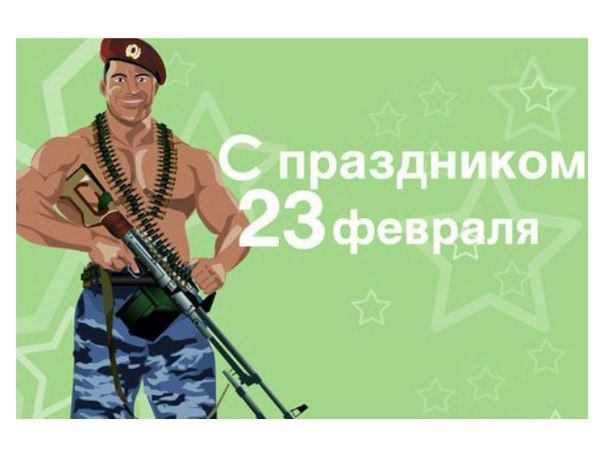 
НапиткиНа 23-е февраля, мужчины, мы подготовили Вам необычное коктейльное меню. Коктейль дымный. (Ароматы дымчатого, торфяного виски) .                                                           Бальзамик Манхэттен (Многогранный, необычный богатый вкус)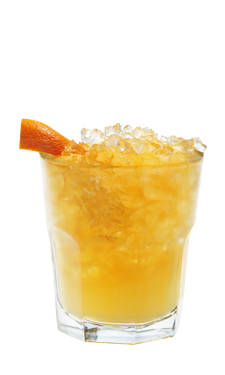 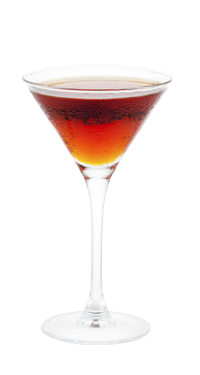 Старомодный (как же можно представить настоящего мачо без Old Fashion)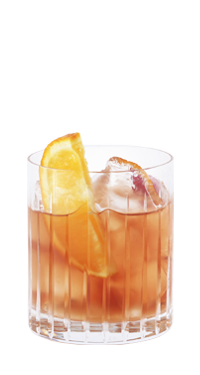 НаименованиеКол-во, ед.Выход, г.Г./пер.Канапе65Картофельный ролл с сельдью и соусом дижон602020Кубик сёмги с муссом из васаби602020Буженина c маринованным огурчиком601515Домашние сало на ржаных гренках601010Холодные закуски175,18Домашней семгой14,516539,88Мясная тарелка: куриный рулет, говядина запеченная в специях, буженина2410040Русская закуска из телячьего языка с хреном 1210020Рулетики из ветчины с сыром304020Разносол (огурчики и помидорчики)267030,3Ассорти из маринованных лесных грибов21,57025Салаты150,55Салат-коктейль из авокадо и креветок605050Салат Оливье с опятами и копченой индейкой437050,17Салат из сыра Фета с помидорами и соусом Песто46,56550,38Горячие закуски (на подогреве)98Жареные креветки с черри и тайским соусом603030Мини брошет из свинины с соусом из белых грибов603434Мини брошет из цыплёнка603434Гарниры70Картофель мини с пряными травами и чесноком4210070Выпечка69,58Ассорти мини пирожков (капуста, мясо, грибы)603030Багет французский и 8 злаков9,525039,58Мини Десерты24Мини "Опера" 30189Мини эклеры303015Десерты30Фруктовое ассорти (ананас, клубника, яблоко, груша, виноград, физалис, мандарины)1215030НаименованиеКол-во, ед.Выход, г.Г./пер.Чай Мэтр (черный, зеленый)400,20,133Кофе 800,20,266Кол-во персон60Общий выход всех блюд, в граммах на 1 перс. в 687,31Итого напитков в миллилитрах на 1 перс. 0,399Итого на одну персону1300Итого78000